«Электронды қызметтер» тақырыбында мектеп қызметкерлерімен оқыту семинары ұйымдастырылып өткізілді...26 наурыз күні «Цифрлық әлемге қадам» облыстық жобасы аясында азаматтардың цифрлық сауаттылығын арттыру мақсатында «Электронды қызметтер» тақырыбында мектеп қызметкерлерімен оқыту семинары ұйымдастырылып өткізілді. Семинар аясында қала әкімдігі тарапынан тыңдаушыларға egov.kz порталының бөлімдері мен танымал қызметтері көрсетілді, онлайн режимінде осы немесе басқа ақпаратты қалай алуға болатынын түсіндірді. Тренерлер порталға тіркелу және электрондық цифрлық қолтаңба (ЭЦҚ) алу тәртібін түсіндірді. Сонымен қатар, пайдаланушылар жол ережесін бұзғаны үшін салықтар, алымдар, мемлекеттік баждар мен айыппұлдарды төлеуді үйренді, сондай-ақ мемлекеттік органдарға электрондық үндеу жіберу тәртібімен танысты. Семинардың 2 бөлімінде мектеп қызметкерлерімен директордың ақпараттандыру ісінің орынбасары Н.Рахимберлина айтылған ақпараттарға қосымша «Egov.mobile» қосымшасы туралы егжей-тегжейлі түсіндіріп берді. Халыққа қызмет көрсету ораталығына бармай-ақ «egov. mobile» және «TelegramBot» мобильді қосымшалары арқылы уақытты үнемдеп, онлайн қызмет алу жолдарын түсіндірді. Семинар соңында қатысушылар өздерінің көкейтесті сұрақтарына толыққанды жауаптарын алды.26 марта в рамках регионального проекта «Шаг в цифровой мир» с целью повышения цифровой грамотности граждан был организован обучающий семинар «Электронные услуги» с сотрудниками школы. В рамках семинара акимат города представил аудитории разделы и популярные сервисы портала egov.kz, объяснили, как получить ту или иную информацию в режиме онлайн. Тренеры объяснили процедуру регистрации на портале и получения электронной цифровой подписи (ЭЦП). Кроме того, пользователи узнали, как платить налоги, сборы, госпошлины и штрафы за нарушение ПДД, а также порядок отправки электронных обращений в госорганы. Во второй части семинара заместитель директора по информатизации Н. Рахимберлина, помимо информации, предоставленной тренерами, подробно рассказала о приложении «Egov.mobile». не посещая центр обслуживания клиентов «egov.kz», Объяснила, как сэкономить время и получить не посещая центр обслуживания населения, онлайн-сервисы через мобильные приложения «egov. mobile» и «TelegramBot» По окончании семинара участники получили полные ответы на актуальные вопросы.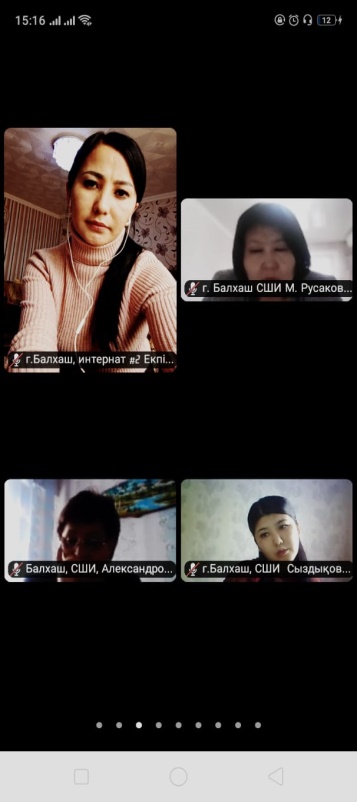 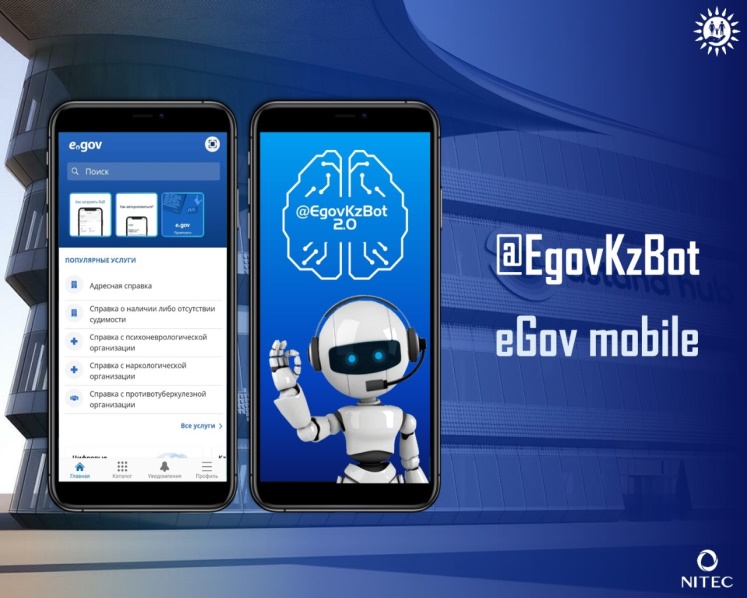 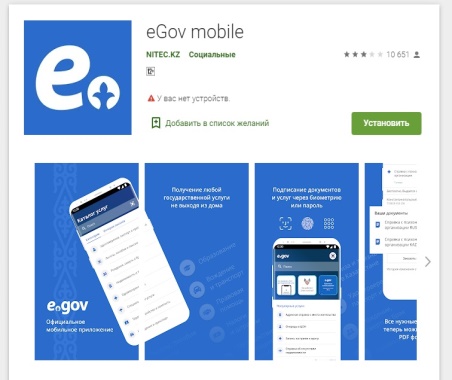 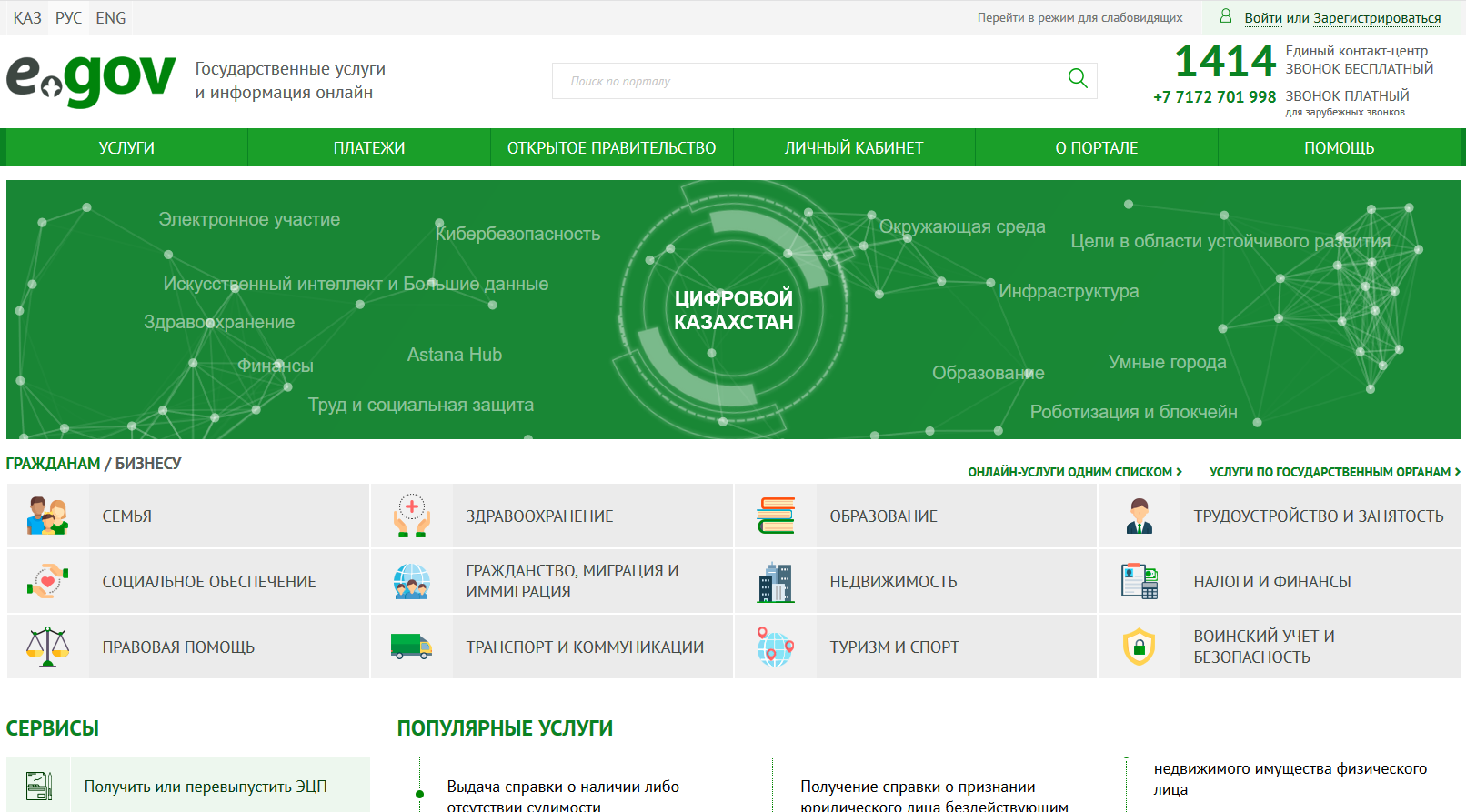 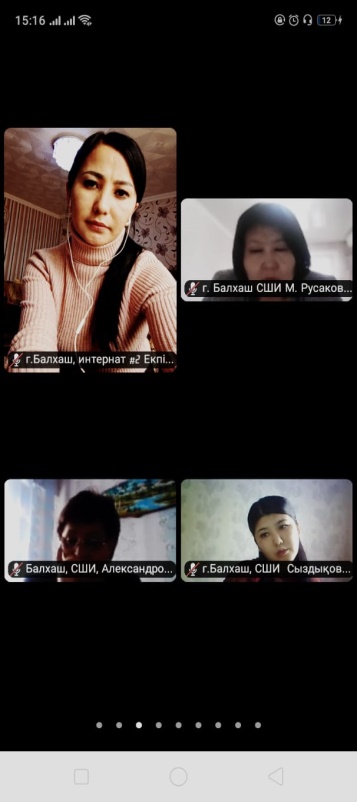 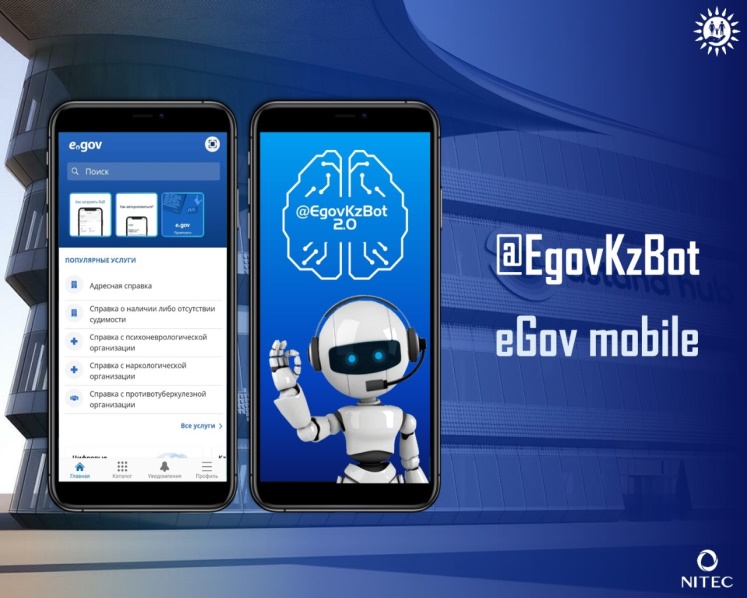 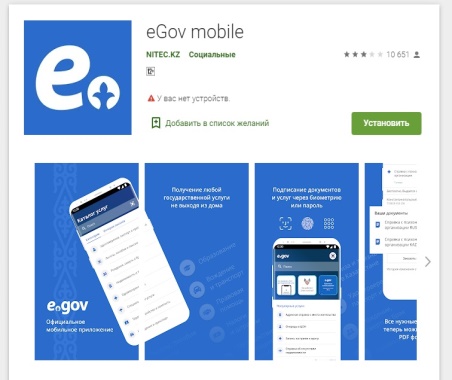 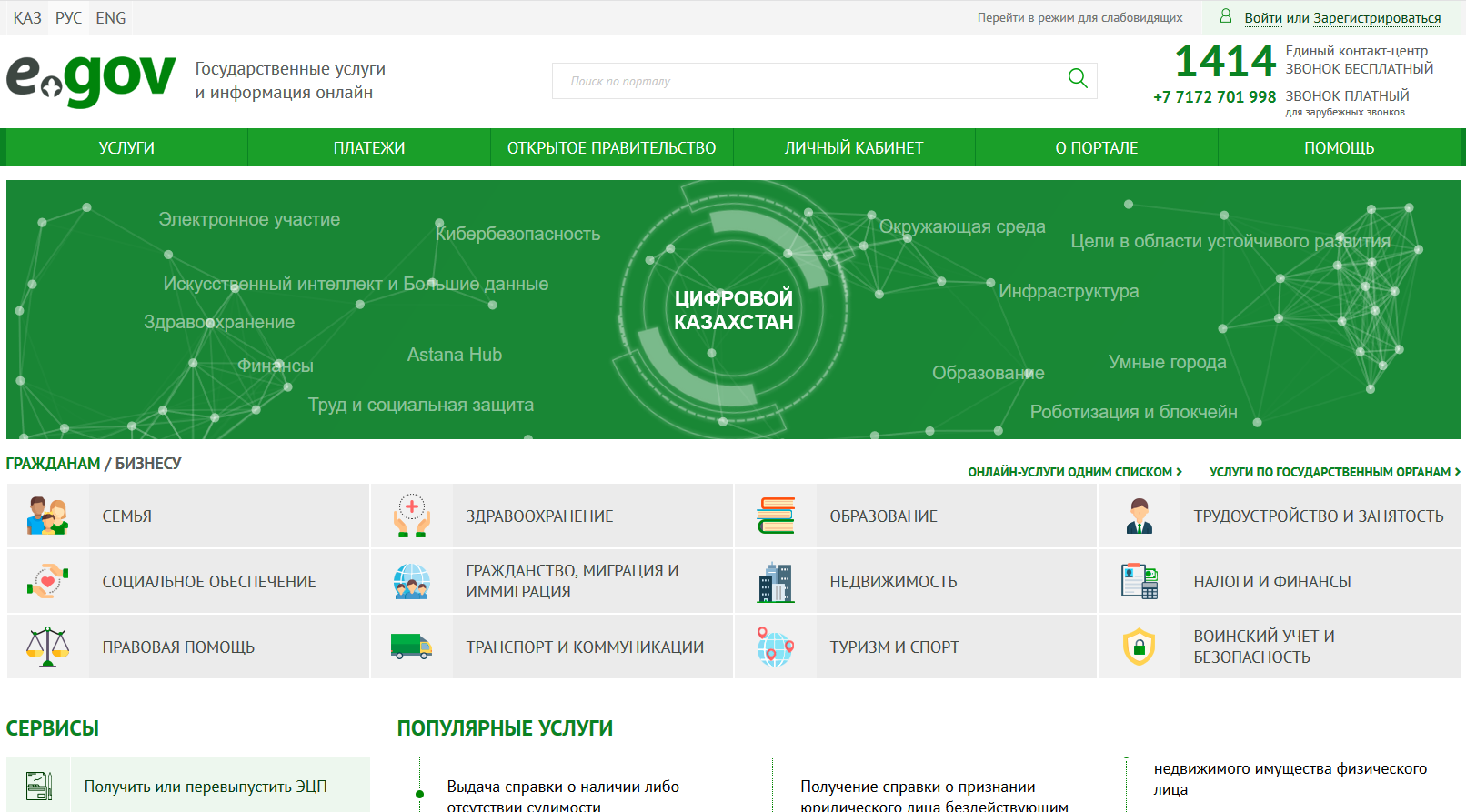 